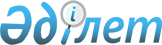 Об определении сроков предоставления заявки на включение в список получателей субсидий и оптимальные сроки сева приоритетных сельскохозяйственных культур в 2012 году в городе Петропавловске
					
			Утративший силу
			
			
		
					Постановление акимата города Петропавловска Северо-Казахстанской области от 13 апреля 2012 года N 631. Зарегистрировано Департаментом юстиции Северо-Казахстанской области 7 мая 2012 года N 13-1-216. Утратило силу - постановлением акимата города Петропавловска Северо-Казахстанской области от 21 января 2013 года N 75

      Сноска. Утратило силу - постановлением акимата города Петропавловска Северо-Казахстанской области от 21.01.2013 N 75      В соответствии с пунктом 2 статьи 31 Закона Республики Казахстан от 23 января 2001 года № 148 «О местном государственном управлении и самоуправлении в Республике Казахстан», статьей 38 Закона Республики Казахстан от 24 марта 1998 года № 213 «О нормативных правовых актах», пунктом 12 Правил субсидирования из местных бюджетов на повышение урожайности и качества продукции растениеводства, утвержденных Постановлением Правительства Республики Казахстан от 4 марта 2011 года № 221 акимат города ПОСТАНОВЛЯЕТ:

      Сноска. Преамбула в редакции постановления акимата города Петропавловска Северо-Казахстанской области от 23.07.2012 N 1398 (вводится в действие по истечении десяти календарных дней после дня его первого официального опубликования)



      1. Определить сроки предоставления заявки на включение в список получателей субсидий и оптимальные сроки сева приоритетных сельскохозяйственных культур в 2012 году в городе Петропавловске, согласно приложению.



      2. Контроль за исполнением данного постановления возложить на заместителя акима города Байбактинова Н.Б.



      3. Настоящее постановление вводится в действие по истечении десяти календарных дней после дня его первого официального опубликования.      Аким города                                Б. Жумабеков

Приложение

к постановлению акимата

города Петропавловска

от 13 апреля 2012 года № 631 Сроки предоставления заявки на включение в список получателей Субсидии и оптимальные сроки сева приоритетных Сельскохозяйственных культур в 2012 году в городе Петропавловск
					© 2012. РГП на ПХВ «Институт законодательства и правовой информации Республики Казахстан» Министерства юстиции Республики Казахстан
				№

п/пНаименование

культурСроки предоставле

ния заявкиСроки сева1КартофельДо 15 мая 2012 года15 мая 2012 года - 18 мая 2012 года2МорковьДо 15 мая 2012 года15 мая 2012 года - 18 мая 2012 года3СвеклаДо 15 мая 2012 года05 июня 2012 года - 07 июня 2012 года4ОгурцыДо 15 мая 2012 года05 июня 2012 года - 08 июня 2012 года5Рассада капустыДо 15 мая 2012 года10 июня 2012 года - 15 июня 2012 года